РЕШЕНИЕРассмотрев проект решения о внесении изменений в Решение Городской Думы Петропавловск-Камчатского городского округа от 26.06.2013 № 94-нд 
«О перечне должностей муниципальной службы в Городской Думе Петропавловск-Камчатского городского округа и Контрольно-счетной палате Петропавловск-Камчатского городского округа, при назначении на которые граждане обязаны представлять сведения о своих доходах, об имуществе и обязательствах имущественного характера, а также сведения о доходах, об имуществе и обязательствах имущественного характера своих супруги (супруга) и несовершеннолетних детей и при замещении которых муниципальные служащие обязаны представлять сведения о своих доходах, расходах, об имуществе и обязательствах имущественного характера, а также сведения о доходах, расходах, об имуществе и обязательствах имущественного характера своих супруги (супруга) и несовершеннолетних детей», внесенный председателем Городской Думы Петропавловск-Камчатского городского округа Лимановым А.С., руководствуясь Федеральным законом от 25.12.2008 
№ 273-ФЗ «О противодействии коррупции», Законом Камчатского края 
от 04.05.2008 № 58 «О муниципальной службе в Камчатском крае», пунктом 34 части 2 статьи 28 Устава Петропавловск-Камчатского городского округа Городская Дума Петропавловск-Камчатского городского округа РЕШИЛА:1. Принять Решение о внесении изменений в Решение Городской Думы Петропавловск-Камчатского городского округа от 26.06.2013 № 94-нд 
«О перечне должностей муниципальной службы в Городской Думе Петропавловск-Камчатского городского округа и Контрольно-счетной палате Петропавловск-Камчатского городского округа, при назначении на которые граждане обязаны представлять сведения о своих доходах, об имуществе и обязательствах имущественного характера, а также сведения о доходах, об имуществе и обязательствах имущественного характера своих супруги (супруга) и несовершеннолетних детей и при замещении которых муниципальные служащие обязаны представлять сведения о своих доходах, расходах, об имуществе и обязательствах имущественного характера, а также сведения о доходах, расходах, об имуществе и обязательствах имущественного характера своих супруги (супруга) и несовершеннолетних детей».2. Направить принятое Решение Главе Петропавловск-Камчатского городского округа для подписания и обнародования.РЕШЕНИЕот ______________ № _____-ндО внесении изменений в Решение Городской Думы Петропавловск-Камчатского городского округа от 26.06.2013 № 94-нд «О перечне должностей муниципальной службы в Городской Думе Петропавловск-Камчатского городского округа и Контрольно-счетной палате Петропавловск-Камчатского городского округа, при назначении на которые граждане обязаны представлять сведения о своих доходах, об имуществе и обязательствах имущественного характера, а также сведения о доходах, об имуществе и обязательствах имущественного характера своих супруги (супруга) и несовершеннолетних детей и при замещении которых муниципальные служащие обязаны представлять сведения о своих доходах, расходах, об имуществе и обязательствах имущественного характера, а также сведения о доходах, расходах, об имуществе и обязательствах имущественного характера своих супруги (супруга) и несовершеннолетних детей»
Принято Городской Думой Петропавловск-Камчатского городского округа(решение от _________ № _______ -р)1. В разделе 1 приложения:1) пункт 1.19 исключить;2) пункт 1.20 исключить.2. Настоящее Решение вступает в силу после дня его официального опубликования и распространяется на отношения, возникающие с 17.11.2022.Проект разработан юридическим отделом управления организационно-правового обеспечения работы аппарата Городской Думы Петропавловск-Камчатского городского округа и внесен председателем Городской Думы Петропавловск-Камчатского городского округа Лимановым А.С.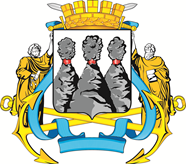 ГОРОДСКАЯ ДУМАПЕТРОПАВЛОВСК-КАМЧАТСКОГО ГОРОДСКОГО ОКРУГАот      №      -рсессияг.Петропавловск-КамчатскийО принятии решения о внесении изменений в Решение Городской Думы Петропавловск-Камчатского городского округа 
от 26.06.2013 № 94-нд «О перечне должностей муниципальной службы в Городской Думе Петропавловск-Камчатского городского округа и Контрольно-счетной палате Петропавловск-Камчатского городского округа, при назначении на которые граждане обязаны представлять сведения о своих доходах, об имуществе и обязательствах имущественного характера, а также сведения о доходах, об имуществе и обязательствах имущественного характера своих супруги (супруга) и несовершеннолетних детей и при замещении которых муниципальные служащие обязаны представлять сведения о своих доходах, расходах, об имуществе и обязательствах имущественного характера, а также сведения о доходах, расходах, 
об имуществе и обязательствах имущественного характера своих супруги (супруга) и несовершеннолетних детей»Председатель Городской Думы Петропавловск-Камчатского городского округаА.С. Лиманов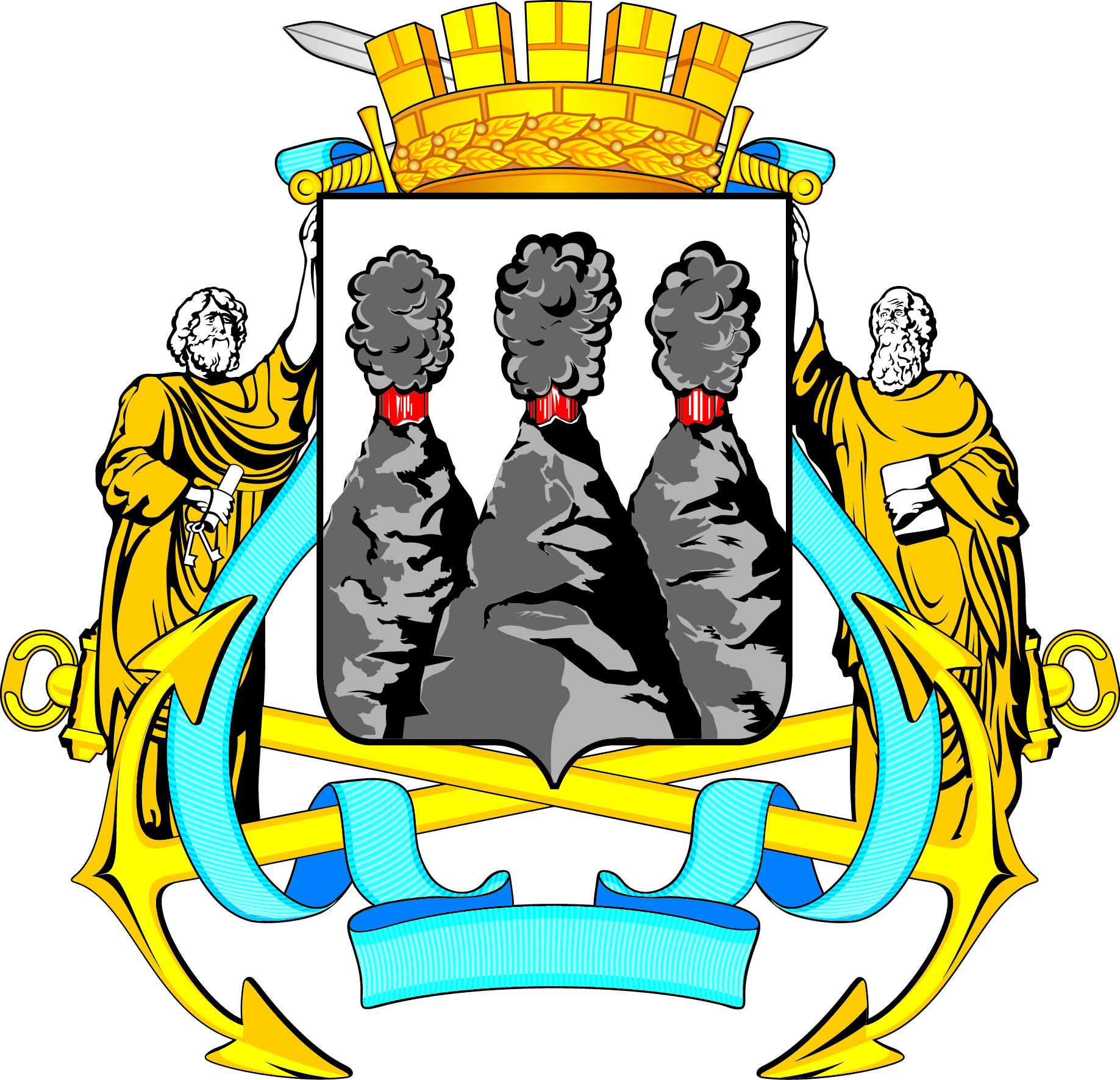 ГОРОДСКАЯ ДУМАПЕТРОПАВЛОВСК-КАМЧАТСКОГО ГОРОДСКОГО ОКРУГАГлаваПетропавловск-Камчатского городского округаК.В. Брызгин